BEBEK SAĞLIĞI VE DOSTUEKİBİÇALIŞMA	PROSEDÜRÜ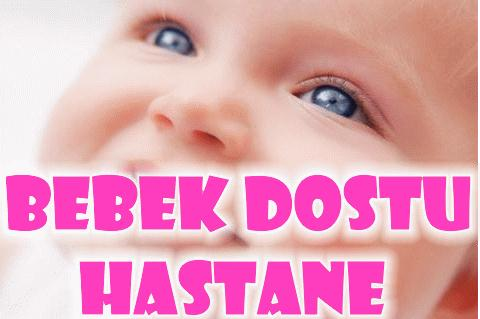 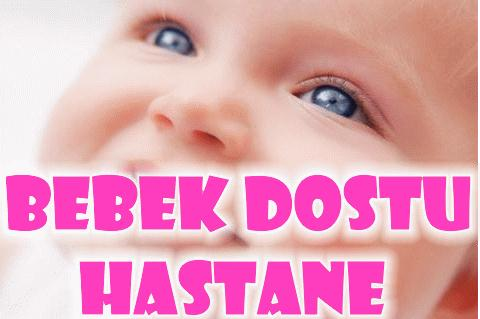 AMAÇ :Bebek Dostu Hastane olarak anne ve anne adaylarımızı bu hususta bilinçlendirmek ve gerekli programların hazırlanması ve emzirme politikasını oluşturmakKAPSAM :Özel Level Hospıtal’ı kapsar.KISALTMALAR :SKS – Sağlıkta Kalite Standartları KYD – Kalite Yönetim Direktörü KYB – Kalite Yönetim BirimiDÖF – Düzeltici ve Önleyici FaaliyetlerTANIMLAR :Bebek Dostu Hastane :Anne sütünün özendirilmesine ve annelere emzirme konusunda bilgi ve doğru alışkanlıkları kazandırılmasına yönelik Sağlık Bakanlığı’nın çalışmaları kapsamında, doğum hizmeti veren hastanelerde emzirmenin başarılı ve yerleşik bir uygulama haline gelmesini sağlamak üzere 1991 yılında Anne Sütünün Teşviki ve Bebek Dostu Hastaneler Programı başlatıldı.SORUMLULAR :BaşhemşireÇocuk Hastalıkları UzmanıKadın Hastalıkları ve Doğum Uzmanları Çocuk Kliniği Sorumlu HemşiresiYeni Doğan Yoğun Bakım Ünitesi Sorumlu HemşiresiKadın Doğum Kliniği ve Doğumhane Hizmetleri Sorumlu Ebesi Anne - Bebek Eğitim HemşiresiDiyetisyenKalite ve Performans sorumlusuFAALİYET AKIŞI :Sağlık Bakanlığı onaylı 2014 tarihinde Bebek Dostu Hastane olan hastanemiz bünyesinde Bebek Sağlığı ve Dostu Ekibi oluşturulmuştur. Başhemşiremiz ekip başkanı olarak seçilmiş olup, diğer sorumlular belirlenmiştir.Görevlendirmeleri Başhekim tarafından yapılmıştır. Bebek Sağlığı ve Dostu Ekibi’nin çalışmaları arasında ;Hastanemize başvuran anne ve anne adaylarına yönelik eğitim programların hazırlanmasıHastanemiz Emzirme Politikasının belirlenmesiHastane	çalışanlarına	yönelik	Anne   Sütü	ve	Bebek	Sağlığı’na	yönelik	eğitimlerin hazırlanmasıHastane içinde yayınlanacak dokümantasyon ( afiş , pano , tablo v.s. ) planlanması ve hazırlanması v.b. konular bulunmaktadır.Eğitim Komitesi ile işbirliği içinde olan Bebek Sağlığı ve Dostu Ekibi, Sağlık Müdürlüğü ve SKS- Hastane (Versiyon-5;Revizyon-01) kapsamında hizmet içi eğitim konu başlıklarını belirlemiştir.Buna göre çalışanlara hizmet içi eğitimlerde ;Anne Emzirme Ve Bebek BakımıAnne Sütü ( Uygulamalı )Anne Sütü / Önemi / Saklama Koşulları verilmektedir.Ayrıca Başhemşire önderliğinde her sabah yapılan vizitlerde özellikle Kadın Doğum Kliniği’nde yeni doğum yapmış anneler bu konunun önemi ve bebek emzirme teknikleri uygulanması hususunda kısa söyleşilerle hasta ve hasta yakınları bilgilendirilmektedir.Bebek Sağlığı ve Dostu Ekibi ilk toplantısında Emzirme Politikasını belirlemiş olup, bu politikayı afiş haline getirip Servislerde  da tüm hasta / hasta yakınlarımızın bilgisine sunmuştur.Bebek Sağlığı ve Dostu Ekibi Toplantıları Duyuru – Karar Kayıt ve Arşivlenmesi:Bebek Sağlığı ve Dostu Ekibi yılda iki (2) kez düzenli aralıklarla toplanmaktadır. Ayrıca gerekli durumlarda ekip başkanı isteği üzerine de toplantılar düzenlenebilmektedir. Toplantı duyurusu 2 gün önceden	Bebek Sağlığı ve Dostu Ekip Başkanı onayı ile KYB	tarafından TOPLANTI BİLDİRME FORMU üzerinden yapılır. Bu formda toplantıya ait;Toplantı yöneticisi ve katılımcılarıToplantı gündemi ve süresiToplantı yeri ve zamanını belirtilmektedir.Konu başlıkları altında gündem maddeleri görüşülür. Alınan kararlar ve gündem raportör tarafından TOPLANTI TUTANAK KARAR FORMU ile kayıt altına alınır. Ayrıca bilgisayar ortamında da sayı verilerek bu kayıtlar KYB de arşivlenir.Bebek	Sağlığı	ve	Dostu	Ekibimizin	ilgili	mevzuata	göre	hazırladığı	EMZİRME POLİTİKAMIZ :Hastanemizde ‘’ANNE SÜTÜ’NÜN’’ bebekler için en ideal besin olduğu kabul edilmektedir.Bu politika kapsamında ilgili personel ‘’ANNE SÜTÜ’’ ile beslenme ve emzirme teknikleri konusunda eğitim almıştır ve 6 ayda bir bu eğitimler tekrarlanmaktadır.Doğum sonrası ilk yarım saat içnde emzirmenin başlatılması sağlanmaktadır.Kurumumuza başvuran 32 hafta üstü gebelere ve emzikli annelere ‘’ANNE SÜTÜ’’ ve emzirme konulu eğitim verilmektedir.Annelere, sütlerini nasıl sağacaklarını, ne şekilde saklayacakları ve bebeklerine nasıl verecekleri konusunda eğitim verilmektedir.Tıbbi	zorunluluk	olmadıkça	bebeklere	‘’ANNE	SÜTÜ’’	dışında	yiyecek	ve	içecek verilmemektedir.İlk 6 ay sadece ‘’ANNE SÜTÜ’’ ile beslenme ve 6 aydan sonra ek gıdalarla birlikte 2 yaşına kadar ‘’ANNE SÜTÜ’NÜN’’ verilmesi konusunda annelere destek olunur.Kurumumuzda ‘’ANNE SÜTÜ’’ muadillerinin reklam ve pazarlamasına izin verilmemektedir.Anneler sık sık emzirme konusunda özendirilmelidir.Hastanemiz emzik, biberon kullanımına izin vermemektedir.Mevcut emzirme odamız ile tüm annelere emzirme konusunda rahat bir ortam sağlanmaktadır.Anne ve bebeğin hastanede 24 saat bir arada kalmasını sağlamaktadır.Anneler, taburcu olduktan sonra emzirmeyi sürdürmeleri, emzirmeyle ilgili karşılaşabilecekleri sorunları çözebilmeleri için sağlık kuruluşlarına yönlendirilmektedir.BEBEK DOSTU HASTANE ünvanı alan hastanemiz SAĞLIKLI NESİLLER YETİŞTİRMEK İÇİN EMZİRMEYİ DESTEKLEMEKTEDİR.İLGİLİ DOKÜMANLAR :Sağlık Bakanlığı Bebek Dostu Hastane Sertifikası Halk Sağlığı Emzirme Politikaları Dokümanları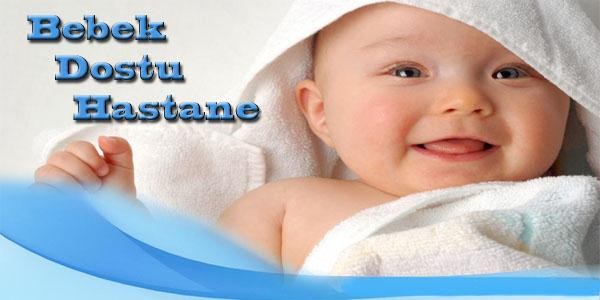 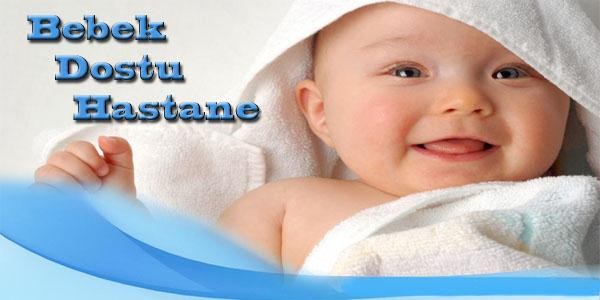 GÖREVİÜNVANIBaşhemşireBebek Sağlığı ve Dostu Ekip BaşkanıDiyetisyenAnne ve bebek sağlığı diyet uzmanıYeni Doğan Yoğunbakım Ünitesi SorumluHemşiresiAnne Bakımı ve Emzirme Eğitim HemşiresiKadın Hastalıkları ve Doğum UzmanlarıÜyeÇocuk Hastalıkları UzmanıÜyeDoğumhane Hizmetleri Sorumlu EbesiÜyeKadın Doğum Kliniği ve sorumlu HemşiresiÜyeKalite ve Performans sorumlusu Toplantı takip ve raporlamaHAZIRLAYANKONTROL EDENONAYLAYANBaşhemşireKalite Yönetim Direktörü Başhekim